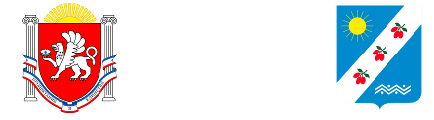 297571, Республика Крым, Симферопольский район, с. Доброе, ул. 40 лет Победы, 11телефон/факс (0652) 311-240, e-mail: info@sovet-dobroe.org
ПОСТАНОВЛЕНИЕ«	»_________ ______ года								№ ____О внесении изменения в постановление администрации Добровского сельского поселения Симферопольского района Республики Крым от 04.04.2018 года № 207 «Об утверждении Порядка организации сбора отработанных ртутьсодержащих ламп и информирования юридических лиц, индивидуальных предпринимателей и физических лиц о порядке осуществления такого сбора на территории Добровского сельского поселения»В соответствии с Федеральным законом РФ от 30.03.1999 № 52-ФЗ «О санитарно-эпидемиологическом благополучии населения», Федеральным законом от 10.01.2002 г. № 7-ФЗ «Об охране окружающей среды», Федеральным законом от 06.10.2003 № 131-ФЗ «Об общих принципах организации местного самоуправления в Российской Федерации», Постановлением Правительства РФ от 03.09.2010 № 681 «Об утверждении правил обращения с отходами производства и потребления в части осветительных устройств, электрических ламп, ненадлежащие сбор, накопление, использование, обезвреживание, транспортирование и размещение которых может повлечь причинение вреда жизни, здоровью граждан, вреда животным, растениям и окружающей среде», учитывая кадровые изменения, руководствуясь Уставом муниципального образования Добровское сельское поселение Симферопольского района Республики Крым, администрация Добровского сельского поселения ПОСТАНОВЛЯЕТ:1.	Внести изменение в постановление администрации Добровского сельского поселения Симферопольского района Республики Крым от 04.04.2018 года № 207 «Об утверждении Порядка организации сбора отработанных ртутьсодержащих ламп и информирования юридических лиц, индивидуальных предпринимателей и физических лиц о порядке осуществления такого сбора на территории Добровского сельского поселения», изложив пункт 3 в новой редакции следующего содержания:	«3. Назначить лицом, ответственным за организацию сбора ртутьсодержащих ламп у потребителей ртутьсодержащих ламп (кроме потребителей ртутьсодержащих ламп, являющихся собственниками, нанимателями, пользователями помещений в многоквартирных домах и имеющих заключенный собственниками указанных помещений договор управления многоквартирными домами или договор оказания услуг и (или) выполнения работ по содержанию и ремонту общего имущества в таких домах) Добровского сельского поселения, заместителя главы администрации по вопросам жизнеобеспечения.»2.	Обнародовать настоящее постановление путем размещения его на информационном стенде администрации Добровского сельского поселения, расположенного по адресу: Республика Крым, Симферопольский район, с. Доброе, ул. 40 лет Победы, д.11 и на официальном сайте муниципального образования Добровское сельское поселение Симферопльского района Республики Крым (https://sovet-dobroe.ru/postanovleniya-administratsii/).3.	Настоящее постановление вступает в силу с момента его официального обнародования.4.	Контроль за исполнением настоящего постановления оставляю за собой.Глава администрацииДобровского сельского поселения 					О.Н. ЛитвиненкоАДМIНIСТРАЦIЯДОБРIВСЬКОГО СIЛЬCЬКОГО ПОСЕЛЕННЯ СIМФЕРОПОЛЬСЬКОГО РАЙОНУРЕСПУБЛIКИ КРИМ АДМИНИСТРАЦИЯДОБРОВСКОГО СЕЛЬСКОГО ПОСЕЛЕНИЯСИМФЕРОПОЛЬСКОГО РАЙОНАРЕСПУБЛИКИ КРЫМКЪЫРЫМ ДЖУМХУРИЕТИ СИМФЕРОПОЛЬ БОЛЮГИ ДОБРОЕ КОЙКЪАСАБАСЫНЫНЪ ИДАРЕСИ